Obrazec za registracijoAkcija za ozaveščanje o Evropskem tednu zmanjševanja odpadkov 2018 (v nadaljevanju ETZO)Obrazec za prijavo izpolnite z natančnimi in jedrnatimi podatki. Jasen opis akcije je bistven za njeno dobro razumevanje.Opomba: Prijava na dogodek in na posamezno mesto je obvezna, saj vsem prijaviteljem in organizatorjem omogoča dostop do komunikacijskih orodij ETZO in navedbo v programu ETZO. Na primer: Če se prijavlja veriga supermarketov, je treba obrazec za registracijo izpolniti za vsako posamezno trgovino, kjer bo akcija potekala. Pri tem ni treba izpolniti vsake prijave od začetka, temveč lahko prvo prijavo preprosto ponovite. Če imate vprašanja o prijavi, se obrnite na svojega koordinatorja.Varnost podatkov: Vsi podatki in informacije bodo posredovani le organizatorju in se ne bodo uporabili v komercialne namene.Top of FormPreden začnete izpolnjevati ta obrazec, preberite zahteve ETZO, opredeljene v Listini sodelovanja, in potrdite, da se strinjate z njimi. Strinjam se, da bom upošteval zahteve, opredeljene v dokumentu o sodelovanju.* Če boste imeli težave pri registraciji, si oglejte naš vodnik!KLJUČNE INFORMACIJE O PRIJAVITELJU IN ORGANIZATORJU AKCIJEIme ustanove/organizacije/subjekta (obvezno polje)*
Vrsta ustanove/organizacije/subjekta (obvezno polje) – prosimo, izberite.* Uprava/Javni organ Združenje/Nevladna organizacija Podjetje/Industrija Izobraževalne ustanove (šole, fakultete, univerze itd.) PosameznikiSpletna stran:
Kako se lahko obrnejo na vas posamezniki, ki želijoi sodelovati v tej akciji (na primer: e-pošta, telefon, družbeni mediji ...)?Prosimo, upoštevajte, da bodo ti podatki dostopni javnosti.Praktične informacije o prijavitelju in organizatorju akcije (oseba za stike)Ti podatki ne bodo objavljeni ali na razpolago v komercialne namene.Ime* (Odgovorna Oseba)
Priimek* (Odgovorna Oseba)
E-naslov*
Lokacija akcijeUpoštevajte, da bodo ti podatki javno dostopni.Država: SloveniaUlica*
Številka*
Kraj/mesto*
Poštna številka*PODATKI O VAŠI AKCIJI EVROPSKEGA TEDNA ZMANJŠEVANJA ODPADKOVIme akcije*
Teme, ki so zajete* Prosimo, Upoštevajte Opis Teh Tem V Listini O Udeležbi (Mogoče Je Izbrati Več Možnosti) Preprečevanje in zmanjševanje nastajanja odpadkovPonovna uporaba Ločevanje odpadkov Čistilne akcije Tematski fokusDatumi predlaganega ukrepa* (Označiti Je Treba Vsaj Eno Polje, Lahko Jih Označite Tudi Več.) sobota, 17. novembra 2018 nedelja, 18. novembra 2018 ponedeljek, 19. novembra 2018 torek, 20. novembra 2018 sreda, 21. novembra 2018 četrtek, 22. novembra 2018 petek, 23. novembra 2018 sobota, 24. novembra 2018 nedelja, 25. novembrar 2018Opis akcije (opišite vašo akcijo v nekaj stavkih)*
Se želite potegovati za nagrado Evropskega tedna zmanjševanja odpadkov?*DaNeSvojo akcijo prijavljam za nagrado Evropskega tedna zmanjševanja odpadkov.-konec-Koordinator Evropskega tedna zmanjševanja odpadkov 2018 v Sloveniji je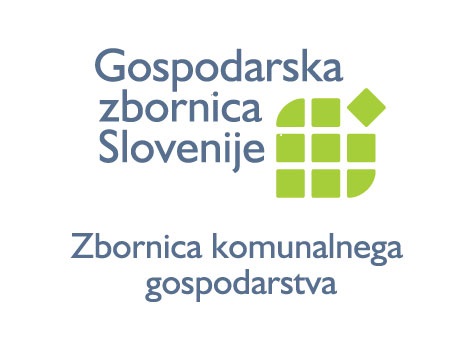 v soorganizaciji zKoo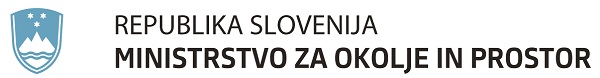 